
ACADEMIC DIVISION STUDENT COMPLAINT FORM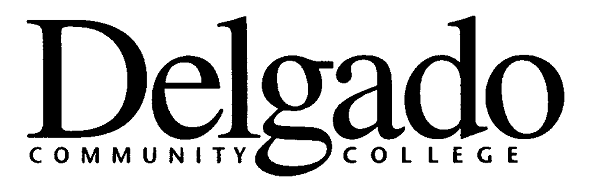 INSTRUCTIONS:  This form is submitted by the Department Chair or Division Dean (or their designees) through the College’s Online Academic Division Student Complaint process. The form is used to document the process and outcome regarding resolution of a student’s complaint that is of an academic nature with a faculty member in whose class the student is currently enrolled, in accordance with the Student Academic Complaint Procedure. This form is used after the student has attempted to resolve the complaint directly with the faculty member.

DISPOSITION (Date ___________________________________):

____ Complaint resolved at Department Chair Level.  Dept. Chair/designee’s initials: ____________ Complaint resolved at Division Dean Level.  Division Dean/designee’s initials:  ______________ Complaint not resolved. Student referred to College Level process. Division Dean/designee’s initials:  __________Form 2530/005 (1/19)STUDENT INFORMATIONSTUDENT INFORMATIONSTUDENT INFORMATIONStudent Name:  Student Name:  Method of Contact:   in person   phone   emailLOLA #:Phone:Email:Course, Number, and Section:Course, Number, and Section:Course, Number, and Section:Instructor:Instructor:Instructor:Date of Complaint:  Date of Complaint:  Date of Complaint:  Description of Complaint: (Write a Summary of the Complaint. Indicate if attachments are included.)Description of Complaint: (Write a Summary of the Complaint. Indicate if attachments are included.)Description of Complaint: (Write a Summary of the Complaint. Indicate if attachments are included.)Resolution Being Sought: (Describe the resolution/remedy being sought.)Resolution Being Sought: (Describe the resolution/remedy being sought.)Resolution Being Sought: (Describe the resolution/remedy being sought.)DEPARTMENT CHAIR OR DESIGNEE COMPLETES THIS SECTIONDEPARTMENT CHAIR OR DESIGNEE COMPLETES THIS SECTIONDEPARTMENT CHAIR OR DESIGNEE COMPLETES THIS SECTIONResolution Process/Outcome Statement: (Describe resolution process, next steps offered to student, and outcome.)Resolution Process/Outcome Statement: (Describe resolution process, next steps offered to student, and outcome.)Resolution Process/Outcome Statement: (Describe resolution process, next steps offered to student, and outcome.)DIVISION DEAN OR DESIGNEE COMPLETES THIS SECTION (IF APPLICABLE)DIVISION DEAN OR DESIGNEE COMPLETES THIS SECTION (IF APPLICABLE)DIVISION DEAN OR DESIGNEE COMPLETES THIS SECTION (IF APPLICABLE)Resolution Process/Outcome Statement: (Describe resolution process, next steps offered to student, and outcome.)Resolution Process/Outcome Statement: (Describe resolution process, next steps offered to student, and outcome.)Resolution Process/Outcome Statement: (Describe resolution process, next steps offered to student, and outcome.)